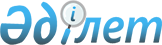 О переименовании улиц села Амангельдинское Амангельдинского сельского округа Есильского района Северо-Казахстанской областиРешение акима Амангельдинского сельского округа Есильского района Северо-Казахстанской области от 25 января 2023 года № 04. Зарегистрировано Департаментом юстиции Северо-Казахстанской области 27 января 2023 года № 15-0-7440
      В соответствии с подпунктом 4) статьи 14 Закона Республики Казахстан "Об административно-территориальном устройстве Республики Казахстан", пунктом 2 статьи 35 Закона Республики Казахстан "О местном государственном управлении и самоуправлении в Республике Казахстан", на основании заключения Северо-Казахстанской ономастической комиссии от 16 апреля 2021 года, с учетом мнения жителей села Амангельдинское Амангельдинского сельского округа, РЕШИЛ:
      1. Переименовать улицы села Амангельдинское Амангельдинского сельского округа Есильского района Северо-Казахстанской области:
      улицу Комсомольская - на улицу Абай;
      улицу Коммунистическая - на улицу Сәбит Мұқанов;
      улицу Пионерская - на улицу Жеңіс;
      улицу Советская - на улицу Жамбыл;
      улицу Октябрьская - на улицу Тәуелсіздік.
      2. Контроль за исполнением настоящего решения оставляю за собой.
      3. Настоящее решение вводится в действие по истечении десяти календарных дней после дня его первого официального опубликования.
					© 2012. РГП на ПХВ «Институт законодательства и правовой информации Республики Казахстан» Министерства юстиции Республики Казахстан
				
Б. Исмагулов
